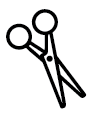 Name: Klasse: Datum: Lernverortung zum Thema Entwicklung des Zahlbegriffs Lernverortung zum Thema Entwicklung des Zahlbegriffs Lernverortung zum Thema Entwicklung des Zahlbegriffs Lernverortung zum Thema Entwicklung des Zahlbegriffs Lernverortung zum Thema Entwicklung des Zahlbegriffs 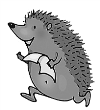 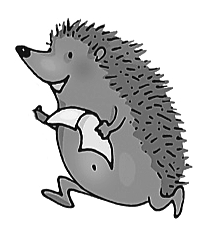 Du findest und zeichnest zu Zahlen bis 10 die passenden Anzahlen.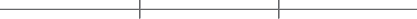 Du beschreibst Anzahlen bis 10 mit der passenden Zahl.Du zerlegst Zahlen bis 10.Du erfindest und setzt Muster fort.Name: Klasse: Datum: Lernverortung zum Thema Entwicklung des ZahlbegriffsLernverortung zum Thema Entwicklung des ZahlbegriffsLernverortung zum Thema Entwicklung des ZahlbegriffsLernverortung zum Thema Entwicklung des ZahlbegriffsLernverortung zum Thema Entwicklung des ZahlbegriffsDu findest und zeichnest zu Zahlen bis 5 die passenden Anzahlen.Du beschreibst Anzahlen bis 5 mit der passenden Zahl und stellst sie auf unterschiedliche Weisen dar.Du zerlegst Zahlen bis 5.Du erfindest und setzt Muster fort.Name: Klasse: Datum: Lernverortung zum Thema Orientierung im Zwanzigerraum Lernverortung zum Thema Orientierung im Zwanzigerraum Lernverortung zum Thema Orientierung im Zwanzigerraum Lernverortung zum Thema Orientierung im Zwanzigerraum Lernverortung zum Thema Orientierung im Zwanzigerraum Du findest zu Zahlen bis 20 die passenden Anzahlen.Du orientierst dich im Zahlenraum bis 20 und kennst Nachbarzahlen.Du ergänzt Zahlen zur 10 und zur 20.Du zählst im Zahlenraum bis 20 rückwärts.Du kennst einfache geometrische Formen.Name: Klasse: Datum: Lernverortung zum Thema Orientierung im Zahlenraum bis 10Lernverortung zum Thema Orientierung im Zahlenraum bis 10Lernverortung zum Thema Orientierung im Zahlenraum bis 10Lernverortung zum Thema Orientierung im Zahlenraum bis 10Lernverortung zum Thema Orientierung im Zahlenraum bis 10Du findest zu Zahlen bis 10 die passenden Anzahlen.Du orientierst dich im Zahlenraum bis 10 und kennst Nachbarzahlen.Du ergänzt Zahlen zur 10.Du zählst von 5 aus rückwärts.Du kennst einfache geometrische Formen.Name: Klasse: Datum: Lernverortung zum Thema Einführung der Addition Lernverortung zum Thema Einführung der Addition Lernverortung zum Thema Einführung der Addition Lernverortung zum Thema Einführung der Addition Lernverortung zum Thema Einführung der Addition Du findest zu Bildern Plusaufgaben und malst zu Plusaufgaben passende Bilder.Du rechnest Verdopplungsaufgaben.Du kennst und rechnest Tauschaufgaben und verwandte Aufgaben (bei der Addition).Du kennst Euro-Münzen und Euro-Scheine im Zahlenraum bis 20 und rechnest mit ihnen Geldbeträge zusammen.Du zeichnest Muster.Name: Klasse: Datum: Lernverortung zum Thema Einführung der Addition Lernverortung zum Thema Einführung der Addition Lernverortung zum Thema Einführung der Addition Lernverortung zum Thema Einführung der Addition Lernverortung zum Thema Einführung der Addition Du findest zu Bildern Plusaufgaben und malst zu Plusaufgaben passende Bilder.Du findest zu Bildern Plusaufgaben und malst zu Plusaufgaben passende Bilder.Du findest zu Bildern Plusaufgaben und malst zu Plusaufgaben passende Bilder.Du findest zu Bildern Plusaufgaben und malst zu Plusaufgaben passende Bilder.Du rechnest Verdopplungsaufgaben bis 10.Du rechnest Verdopplungsaufgaben bis 10.Du rechnest Verdopplungsaufgaben bis 10.Du rechnest Verdopplungsaufgaben bis 10.Du kennst und rechnest Tauschaufgaben im Zahlenraum bis 10.Du kennst und rechnest Tauschaufgaben im Zahlenraum bis 10.Du kennst und rechnest Tauschaufgaben im Zahlenraum bis 10.Du kennst und rechnest Tauschaufgaben im Zahlenraum bis 10.Du rechnest Plusaufgaben im Zahlenraum bis 10.Du rechnest Plusaufgaben im Zahlenraum bis 10.Du rechnest Plusaufgaben im Zahlenraum bis 10.Du rechnest Plusaufgaben im Zahlenraum bis 10.Du kennst Euro-Münzen und Euro-Scheine im Zahlenraum bis 10 und rechnest mit ihnen Geldbeträge zusammen.Du kennst Euro-Münzen und Euro-Scheine im Zahlenraum bis 10 und rechnest mit ihnen Geldbeträge zusammen.Du kennst Euro-Münzen und Euro-Scheine im Zahlenraum bis 10 und rechnest mit ihnen Geldbeträge zusammen.Du kennst Euro-Münzen und Euro-Scheine im Zahlenraum bis 10 und rechnest mit ihnen Geldbeträge zusammen.Du zeichnest Muster.Du zeichnest Muster.Du zeichnest Muster.Du zeichnest Muster.Name: Klasse: Datum: Datum: Lernverortung zum Thema Einführung der SubtraktionLernverortung zum Thema Einführung der SubtraktionLernverortung zum Thema Einführung der SubtraktionLernverortung zum Thema Einführung der SubtraktionLernverortung zum Thema Einführung der SubtraktionLernverortung zum Thema Einführung der SubtraktionLernverortung zum Thema Einführung der SubtraktionDu findest zu Bildern Minusaufgaben und malst zu Minusaufgaben passende Bilder.Du rechnest einfache Minusaufgaben.Du entdeckst das Muster in schönen Päckchen und setzt es fort.Du kennst und rechnest Umkehraufgaben und verwandte AufgabenDu findest eigene Minusaufgaben zu einem vorgegebenen Ergebnis.Du setzt Bandornamente fort.Name: Klasse: Datum: Lernverortung zum Thema Einführung der SubtraktionLernverortung zum Thema Einführung der SubtraktionLernverortung zum Thema Einführung der SubtraktionLernverortung zum Thema Einführung der SubtraktionLernverortung zum Thema Einführung der SubtraktionDu findest zu Bildern Minusaufgaben und malst zu Minusaufgaben passende Bilder.Du rechnest einfache Minusaufgaben im Zahlenraum bis 10.Du entdeckst das Muster in schönen Päckchen und setzt es fort.Du kennst und rechnest Umkehraufgaben im Zahlenraum bis 10.Du findest eigene Minusaufgaben zu einem vorgegebenen Ergebnis.Du setzt Bandornamente fort.Name: Klasse: Datum: Lernverortung zum Thema Addition und SubtraktionLernverortung zum Thema Addition und SubtraktionLernverortung zum Thema Addition und SubtraktionLernverortung zum Thema Addition und SubtraktionLernverortung zum Thema Addition und SubtraktionDu erkennst in Bildern Plus- und Minusaufgaben und bildest dabei Tauschaufgaben und Umkehraufgaben. Du malst ein Plus-Minus-Bild.Du rechnest Ergänzungsaufgaben.Du berechnest Außen- und Innenzahlen im Rechendreieck.Du gehst mit dem Lineal um.Name: Klasse: Datum: Lernverortung zum Thema Addition und SubtraktionLernverortung zum Thema Addition und SubtraktionLernverortung zum Thema Addition und SubtraktionLernverortung zum Thema Addition und SubtraktionLernverortung zum Thema Addition und SubtraktionDu erkennst in Bildern Plus- und Minusaufgaben und bildest dabei Tauschaufgaben und Umkehraufgaben.Du malst ein Plus-Minus-Bild.Du rechnest Ergänzungsaufgaben im Zahlenraum bis 10.Du berechnest Außen- und Innenzahlen im Rechendreieck.Du gehst mit dem Lineal um.Name: Klasse: Datum: Lernverortung zum Thema Zahlen und Aufgaben vergleichen Lernverortung zum Thema Zahlen und Aufgaben vergleichen Lernverortung zum Thema Zahlen und Aufgaben vergleichen Lernverortung zum Thema Zahlen und Aufgaben vergleichen Lernverortung zum Thema Zahlen und Aufgaben vergleichen Du vergleichst Zahlen und Aufgaben.Du rechnest schwierige Plusaufgaben geschickt mit Nachbaraufgaben.Du löst Zahlenmauern.Du halbierst Zahlen.Du berechnest in einer bildlich dargestellten Einkaufssituation aus Einzelbeträgen den Gesamtbetrag.Du berechnest außerdem das Rückgeld.Name: Klasse: Datum: Lernverortung zum Thema Zahlen und Aufgaben vergleichen Lernverortung zum Thema Zahlen und Aufgaben vergleichen Lernverortung zum Thema Zahlen und Aufgaben vergleichen Lernverortung zum Thema Zahlen und Aufgaben vergleichen Lernverortung zum Thema Zahlen und Aufgaben vergleichen Du vergleichst Zahlen und Aufgaben.Du rechnest Plusaufgaben im Zahlenraum bis 10 geschickt mit Nachbaraufgaben.Du löst Zahlenmauern und erfindest selbst eine Zahlenmauer.Du halbierst Zahlen bis 10.Du berechnest in einer bildlich dargestellten Einkaufssituation aus Einzelbeträgen den Gesamtbetrag.